Geometry		Review for Section 6.5			Date: _________________Before we continue our notes for chapter 6, we need to do some review of essential ideas about right triangles.Part I: Review of Pythagorean Theorem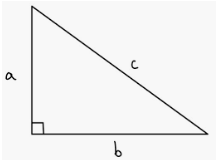 1.  x = __________						2.  x = __________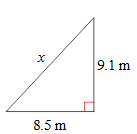 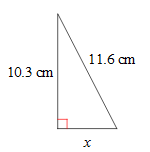 3.  x = __________						4.  x = __________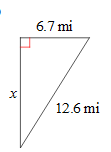 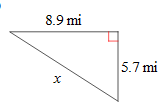 In the next 2 sections of Chapter 6, we are going to be studying special types of parallelograms:_____________________, ____________________, and ____________________.Let’s look at some other properties of rectangles.Find the perimeter of each rectangle.	5.								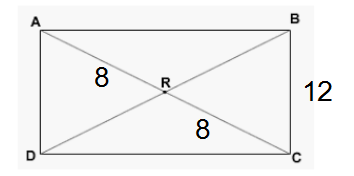 6.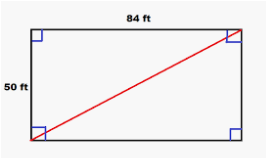 Find all the missing angles in Rectangle ABCD.7.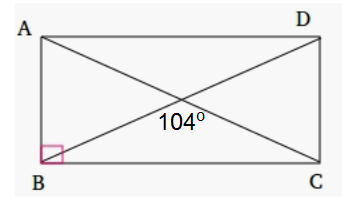 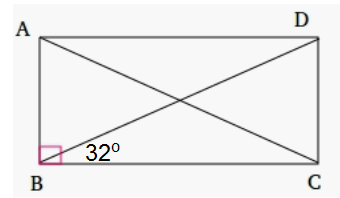 